The Rijksmuseum, Amsterdamwww.rijksmuseum.nlPostbus 74888; 1070 DN Amsterdam 
The Netherlands1632Macao.[Maccauw.],in: Schram, Wybrant & Rechteren, Zeyger van. Journael ende verhael van de Oost-Indische reyse /​ gedaen by den Heer Admirael Wybrant Schram. Uytgevaren met een vloot van 9 schepen, den 3 May 1626 ... Oost Indische reyse ghedaen by Seyger de Rechteren. Amsterdam: [s.n.], 1628-1632, No. 3.[Pr.; Dutch; engraving, 160 mm × w 208 mm]RP-P-OB-75.471 [FMH 1055-AII(7)/3]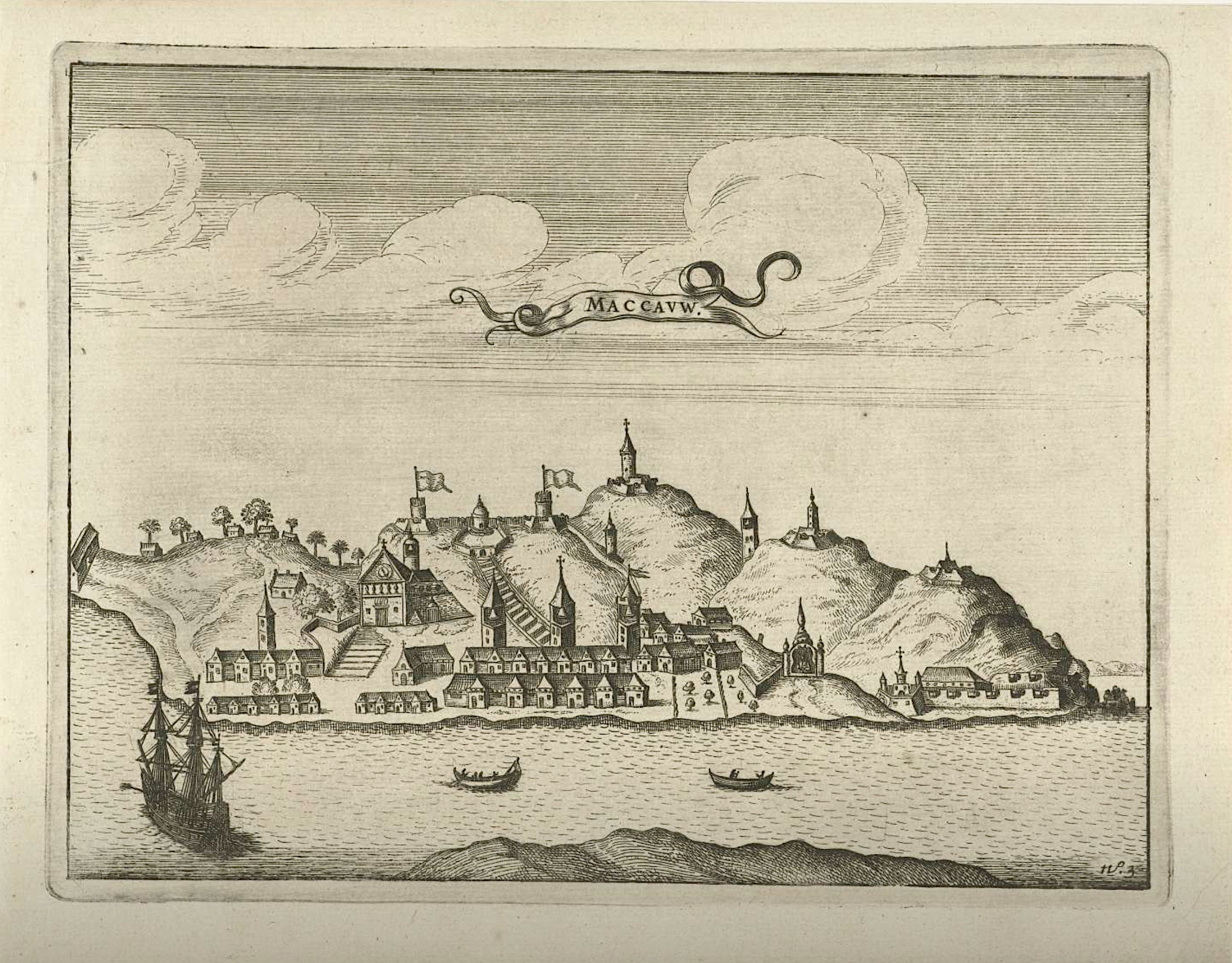  [c. 1780]Anonymous,Macao Peninsula panoramic view.[painting; canvas; oil paint; paper h.52cm x w.76cm]SK-C-1722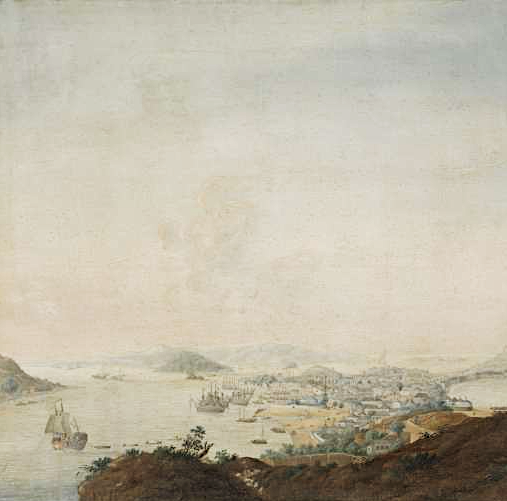 [Available at: http://hdl.handle.net/10934/RM0001.COLLECT.516548]1797Duché de Vancy, Gaspard.View of Macao in China.[Vue de Macao en Chine],in: La Pérouse, Jean-François Galaup de. Voyage de La Pérouse autour du monde, (ed. L. A. Milet-Mureau). Paris: Imprimerie de la République, 1797, IV [Atlas], G. 40.[Pr.; French; etching; paper h.317 mm x 460 mm]RP-P-1906-3815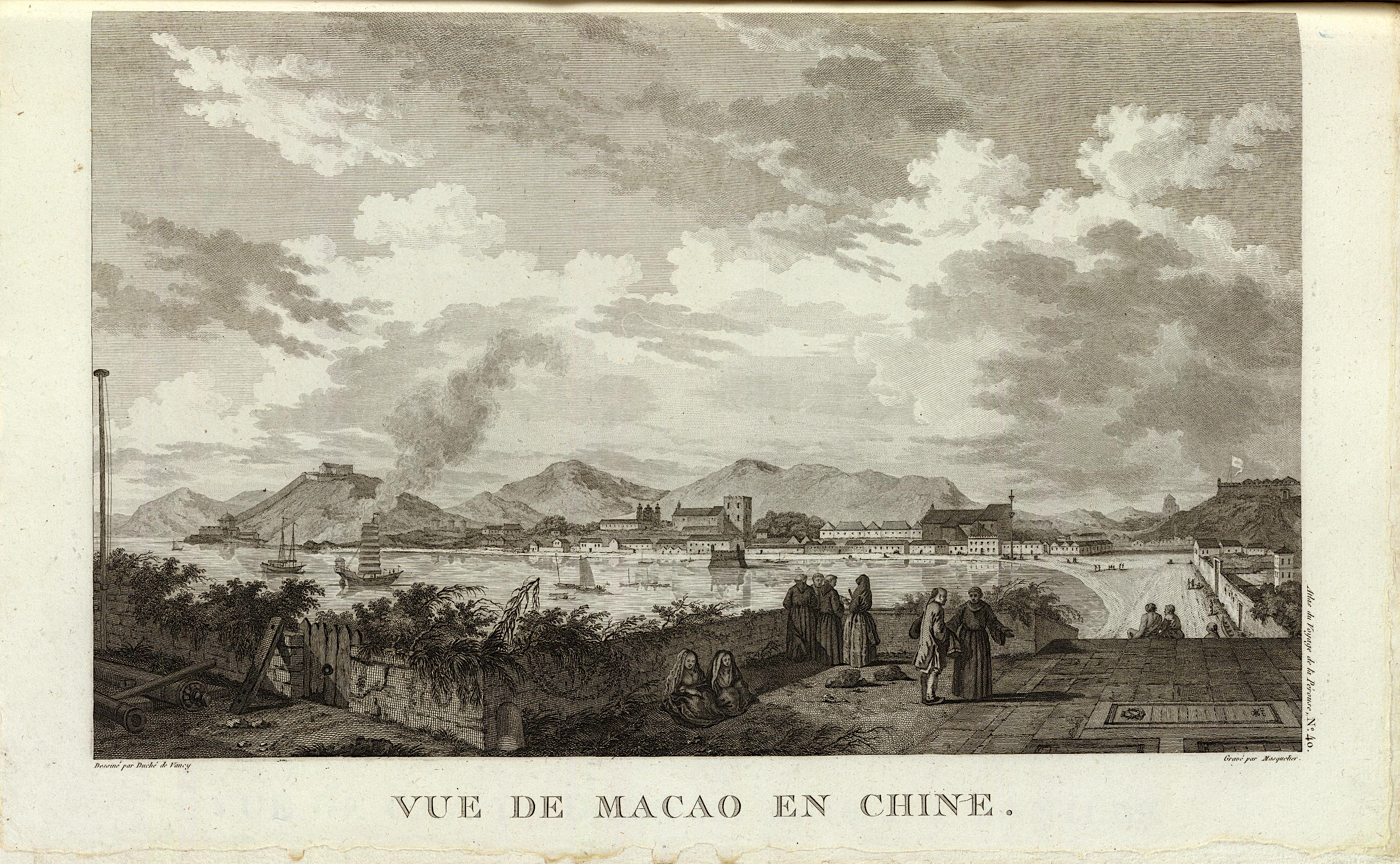 